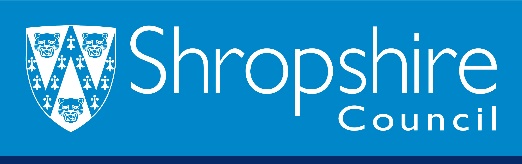 Introductions and Confidentiality Agreement:There is an expectation that Child Exploitation Mapping Meeting attendees, as representatives of their agency, will attend prepared to share information about children, young people and their families in order to work together to protect children and to identify and disrupt perpetrators of Child Exploitation. All information discussed, and documents shared at the meeting are strictly confidential and matters discussed should only by disclosed to professional colleagues on a strictly need to know basis in line with existing arrangements for safeguarding children consistent with the Children Act 2004 and Working Together 2018.All partner agencies contributing are required to ensure that their own procedures for information sharing and confidentiality support the ethos of Working Together 2018 and Shropshire Safeguarding Board’s commitment to that.All Agencies in attendance are responsible for securely filing documentation received.Overview provided by Chair:                                                     The purpose of today’s meeting is to map the associates of Name and DOB, which will help us to understand the level of risk posed to him through his connections, following concerns that he is being exploited. Summary of concerns:…Overview provided by Social Worker:    …Discussion around associates:NameDOBSocial Care StatusSummary of concernsOther points raised:Any discussion around local hotspots used, etcAgreed actions:RegardingActionResponsibleTimescale